АДМИНИСТРАЦИЯ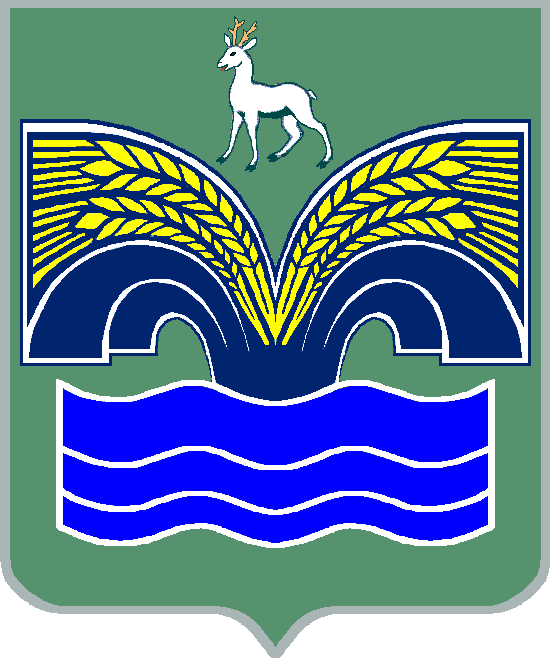 ГОРОДСКОГО  ПОСЕЛЕНИЯ НОВОСЕМЕЙКИНО МУНИЦИПАЛЬНОГО РАЙОНА КРАСНОЯРСКИЙСАМАРСКОЙ ОБЛАСТИПОСТАНОВЛЕНИЕот 23 мая 2018 года № 28 	О внесении изменений в постановление администрации городского поселения Новосемейкино «Об утверждении административного регламента предоставления муниципальной услуги «Выдача выписок из похозяйственных книг» от  20.01.2014  года № 2	Рассмотрев Протест Прокуратуры на отдельные положения постановления Администрации городского поселения Новосемейкино муниципального района  Красноярский Самарской области № 2 от 20.01.2014 «Об утверждении административного регламента предоставления муниципальной услуги «Выдача выписок из похозяйственных книг», в соответствии с Федеральным законом от 06.10.2003 № 131-ФЗ «Об общих принципах  организации местного самоуправления в Российской Федерации», Федеральным законом от 27.07.2010г. № 210-ФЗ «Об организации предоставления государственных и муниципальных услуг»,  Администрация  городского поселения Новосемейкино ПОСТАНОВЛЯЕТ:Внести следующие изменения в административный регламент предоставления муниципальной услуги «Выдача выписок из похозяйственных книг», утвержденный постановлением администрации городского  поселения Новосемейкино  муниципального района Красноярский Самарской области от 20.01.2014 г. № 2 (далее-Административный регламент)- дополнить абзацем 2.12 раздел 2 Административного регламента, следующего содержания: «исчерпывающие перечни оснований для приостановления предоставления муниципальной услуги или отказа в предоставлении муниципальной услуги устанавливаются муниципальными правовыми актами».2. Опубликовать постановление в газете «Красноярский вестник» и разместить на официальном сайте администрации муниципального района Красноярский в сети Интернет, в разделе /поселения/ Новосемейкино.   Глава городского поселения                                                Новосемейкино муниципального района Красноярский Самарской                    области 						     В.И. Лопатин